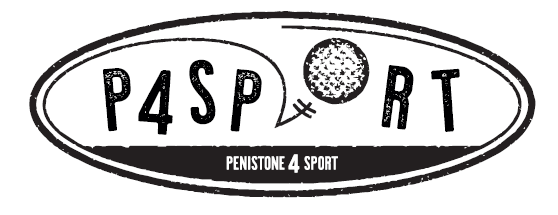 Y1/2 Sports Hall Athletics CompetitionEvent detailsDate: 30.01.20Time: 4pm – 4.50pm Venue: Penistone Grammar School Sports HallParticipants per team: 12Teams per school: 1Closing date for entries: 22.01.20Further informationTeams can be made up of any mix of gender (although please try to bring 6 boys and 6 girls if possible)Participants to take part in a variety of athletics activity stations in a circuitEach school will spend 3 minutes (approx.) on each station before moving on Teams will score points on each station which will be added up to determine their final total